Рекомендации для родителейЛексическая тема «День Победы»(Подготовительная группа)       Тема войны очень глубокая и серьёзная, особенно для детей дошкольного возраста. У этого возраста  есть  своя  специфика:  ребенку  не  свойственно  трагическое восприятие  мира  из -за  ограниченного  детского  опыта  и   присутствия недостаточной  сформированности  временных  связей. 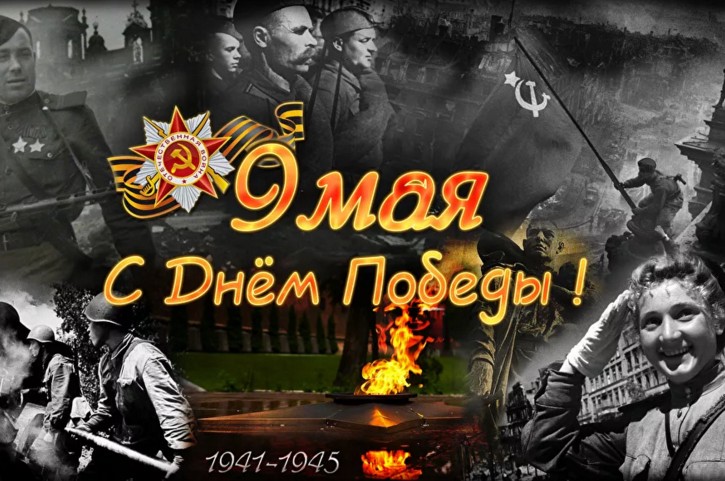 Поэтому следует уделить особое внимание эмоциональному восприятию детей  на тему война - борьба добра со злом. Ведь им недостаточно знать,  надо  чувствовать.  Воспринятая  сердцем,  вся  информация  может запомниться надолго и дать неожиданные результаты.Рекомендации по работе над данной темой:-чтение литературы, беседы и просмотр телепередач на военную тематику;-рассматривание иллюстраций, семейных фотографий (бабушек, дедушек);-словесно–дидактическиеигры;-заучивание стихотворений, пословиц, поговорок, песен на военную тему;-участиеввыставкахсовместногосемейноготворчества;Посещение военных музеев, ознакомление с памятниками, экскурсии на памятные исторические места (если имеется такая возможность)     Прежде чем, знакомить дошкольников с произведениями о войне, необходимо подготовить их к восприятию этой сложной темы:-дать небольшие сведения из истории;-рассказать маленьким слушателям о том, как мужественно защищалиРодину солдаты, о ценности и неповторимости каждой человеческойжизни, о подвиге каждого человека на войне и всего народа в целом;-говорить с ними о губительном характере войны, сметающей на своемпути все живое, оставляющей после себя людское горе, выжженнуюземлю.Список художественной литературы:-С.П.Алексеев «Рассказы из истории Великой Отечественной войны».Книга посвящена трем главным сражениям Великой Отечественной войны. О том, как развивалась грандиозная битва у стен Москвы, о героизме советских людей, вставших на защиту столицы ;-Е. Благинина «Шинель» -о детстве лишенном радостей по чьей –то злой воле.▼А.Барто «Звенигород» - о военном детстве в тылу;-С.М.Георгиевская «Галина мама». Эта небольшая повесть написана для малышей, для дошкольников, но рассказывается в ней не о пустяках, а о воинской доблести▼Ю.П.Герман «Вот как это было». Повесть написана от имени маленького героя Мишки. Автор показал войну, блокаду в детском восприятии .▼В.Ю.Драгунский «Арбузный переулок».(в кн. "Денискины рассказы"). Отец рассказывает Дениске о своем голодном военном детстве.▼В.А.Осеева «Андрейка».  Рассказ о семилетнем Андрейке, помогающем матери в тяжелые военные годы и старающемся заменить ушедшего на фронт старшего брата.▼К.Г.Паустовский «Стальное колечко». Сказка о девочке и волшебном колечке, которое подарил ей боец.▼И. Токмакова «Сосны шумят» - о том, как война долгие годы не отпускает человека.▼Ю.Яковлев «Как Сережа на войну ходил». Пронзительная сказка о мальчике Сереже, который хотел увидеть войну собственными глазами. И повел его по военной дороге ни кто иной, как родной дедушка... погибший в неравном бою. Нелегкий это был поход – ведь война не прогулка, а тяжелый труд, опасности, бессонные ночи и бесконечная усталость.▼Л.Кассиль "Твои защитники";▼С.Михалков "День Победы".Ознакомление с музыкальными произведениямиПослушать вместе с ребенком песни:«День Победы»,«Священная война».«В землянке»«Журавли»«Темна ночь»«Прадедушка»Муз. Александра Ермолова, сл. Михаила ЗаготаПобеседовать по содержанию текста.Просмотреть по желанию видео (на канале youtube)https://www.youtube.com/watch?v=eChTFBMAUo4 – детям о войнеhttps://www.youtube.com/watch?v=Ukj4YnBf8tg  - самый молодой  солдат ВОВРодителям рекомендуется:
1. Рассказать ребенку о том, какой праздник отмечается в нашей стране 9 мая и почему он называется "День Победы".2. Рассказать о героях Великой Отечественной войны, рассмотрите иллюстрации в книгах. 3. Вспомните, кто из ближайших родственников принимал участие в Великой Отечественной войне, рассмотрите иллюстрации в книжках, фотографии родственников. 4. Совместно с ребенком сходите к мемориалу в честь защитников Родины (рассмотреть на картинках).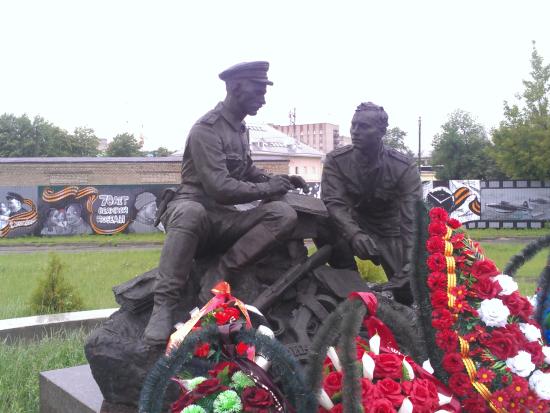 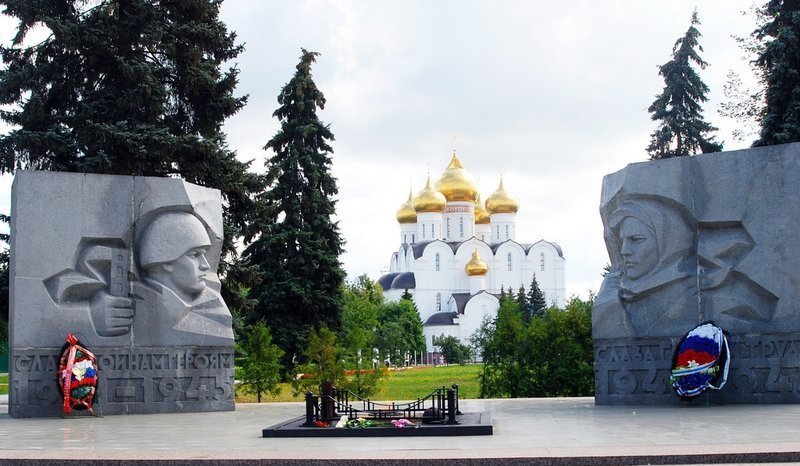 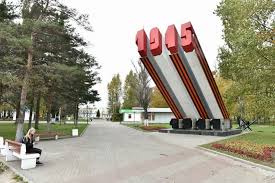 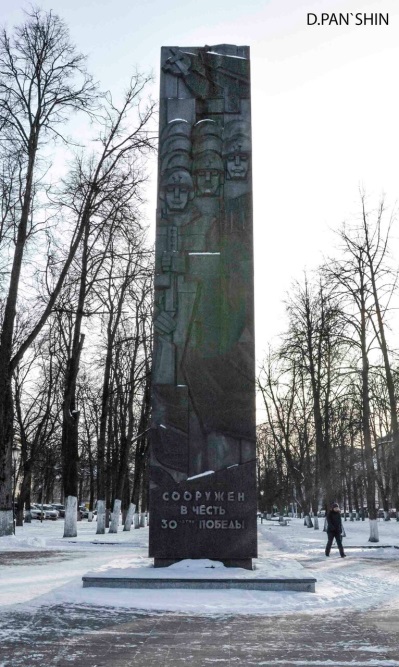 5. Упражнение "Скажи по-другому" (учимся подбирать синонимы). Смелый - храбрый, Отважный -…, Геройский - …, Опасность - …, Друг - …6. Упражнение "Скажи наоборот" (учимся подбирать антонимы).
Смелый - трусливый.
Враг - ...
Мир - ...Умный-…Друг-Радость-Зло-Поднимать-7. Игра «Не ошибись»Ход игры: попросите ребенка рассказать, в каких родах войск служат военные.
        Артиллеристы служат … (в артиллерийских войсках). Танкисты служат … (в танковых войсках). Пехотинцы служат … (в пехотных войсках). Ракетчики служат… (в ракетных войсках).  Пограничники служат … (в пограничных войсках). Зенитчики служат… (в зенитных войсках). Десантники служат… (в десантных войсках).8. Словарная работа.
Объясните ребенку значение слов и словосочетаний "подвиг", "победа", "героический поступок", "защитник", "ветеран".9. Продолжаем знакомить ребенка с пословицами.
Объясните значение пословицы "Мир строит, а война разрушает".«Без смелости не возьмешь крепости.»В пословицах найти слова, противоположные по смыслу.Родимая сторона — мать, а чужая — ... (мачеха). От Родины веет теплом, от чужбины ... (холодом). Собака лает на смелого, кусает ... (трусливого). Мир строит, а война ... (разрушает). Человек от лени болеет, а от труда ... (здоровеет).10. Отгадай ребусы.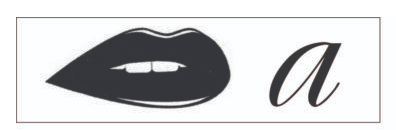 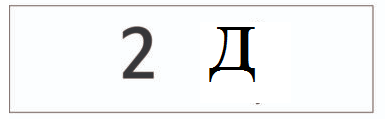 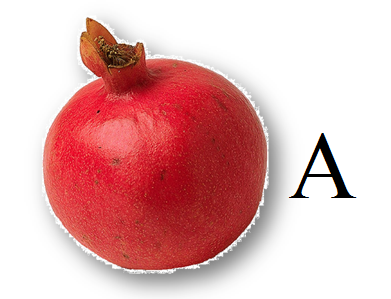 11. Сконструируй из палочек (спичек). Сконструируй корабль. Переложи 6 палочек так, чтобы из корабля получился танк 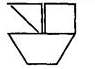 Сконструируй стрелу по образцу. В фигуре, переложить 4 палочки так, чтобы получилось 4 треугольника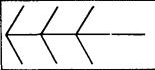 12. Выучить рассказ, стихотворениеДевятое мая – День Победы. Дети пришли к памятнику. Это памятник павшим героям. Дети возлагают живые цветы к памятнику. В этот день многие люди возлагают живые цветы к вечному огню. Вечером будет праздничный салют.Пусть дети не знают войныВойны я не видел, но знаю,Как трудно народу пришлось,И голод, и холод, и ужас -Всё им испытать довелось.Пусть мирно живут на планете,Пусть дети не знают войны,Пусть яркое солнышко светит!Мы дружной семьёй быть должны!13. Нарисовать красками  «Салют Победы»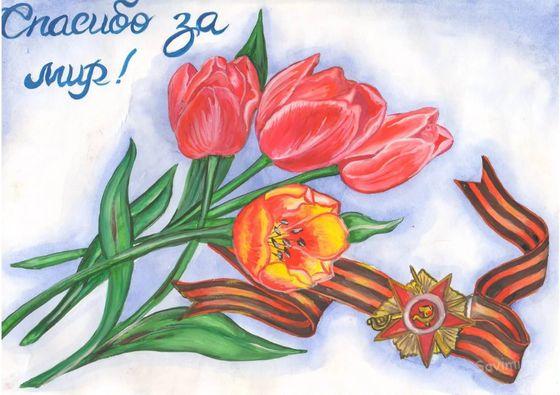 